CSX433        Pattern Recognition and Machine LearningL-T-P-Cr: 3-0-0-3Pre-requisites: Basic engineering mathematical skills.Objectives/Overview:To impart knowledge on basic principles of recognizing patterns using different machine learning techniques. To make students proficient in recognizing patterns using different supervised machine learning techniques. To impart ability to develop various pattern recognition systems.Course Outcomes:At the end of the course, a student should come to know:UNIT I: Introduction						            	 	Lectures: 8Polynomial curve fitting, Probability theory, Model selection, Curse of dimensionality, Decision theory.Probability distribution: Binary variables, Multinomial variables, Gaussian distribution.Linear Models for Regression: Linear basis function models, Bayesian Linear Regression, Bayesian Model Comparison.UNIT II: Linear Models for Classification							Lectures: 7Discriminant functions, Probabilistic generative models.Dimensionality reduction: Principal Component Analysis (PCA), Linear Discriminant Analysis (LDA).UNIT III: Neural Networks									Lectures: 10Feed-forward network functions, Network training, Multi-layer perceptron, Error Backpropagation.Nearest Neighbor Classifier: Variants of nearest neighbor classifier, Efficient algorithms for nearest neighbor classification, Different Approaches to Prototype Selection.UNIT IV: Support Vector Machines							Lectures: 8Optimal separation, Support Vector Machine Algorithm, Multi-class classification, SVM regression, Bayes Classifier.UNIT V: 											Lectures: 9Markov random fields, Hidden Markov Models- Forward algorithm, Viterbi algorithm, Gaussian mixture models, Application: Document recognition.Text/Reference Books:1. Christopher M. Bishop, “Pattern Recognition and Machine Learning”, Springer. 2. Stephen Marsland, “.Machine Learning: An Algorithmic Perspective”, CRC Press.3. Duda, Hart, Stork, “Pattern Classification”, Second edition, Willey India. 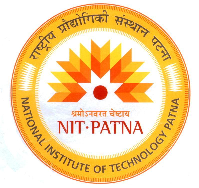 DEPARTMENT OF COMPUTER SCIENCE & ENGINEERINGNATIONAL INSTITUTE OF TECHNOLOGY PATNA Ashok Raj Path,  800 005 (Bihar),      Phone No.: 0612 – 2372715, 2370419, 2370843, 2371929, 2371930, 2371715 Fax – 0612- 2670631 Website: www.nitp.ac.inSl. NoOutcomeMapping to POBasic concepts of probability distributionPO1, PO2 Different linear models of regressionPO1, PO2Concepts of different linear models of classificationPO1, PO2,PO3Concepts of various dimensionality reduction techniquesPO1, PO2,PO3Concepts and techniques of classifying patterns using Neural Network.  PO1, PO2, PO3, PO4, PO5, PO6Concepts and techniques of classifying patterns using Nearest Neighborhood classifier, different prototype selection strategies.PO1, PO2, PO3, PO4, PO5, PO6Concepts and different kernels of Support Vector Machine and their usage in recognizing patterns. PO1, PO2, PO3, PO4, PO5Concept and application of Bayes classifier in pattern recognition.PO1, PO2, PO3, PO4, PO5Concept and application of Hidden Markov Model in pattern recognition. PO1, PO2, PO3, PO4, PO5, PO6